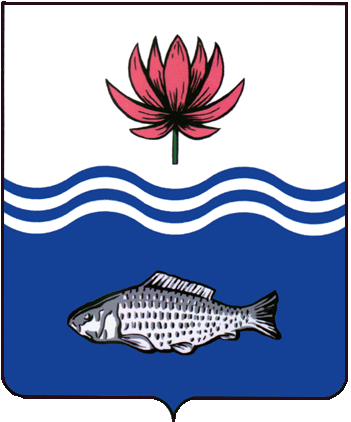 АДМИНИСТРАЦИЯ МО "ВОЛОДАРСКИЙ РАЙОН"АСТРАХАНСКОЙ ОБЛАСТИПОСТАНОВЛЕНИЕО предоставлении Вавилову А.И.в аренду земельного участка для выпаса скотаРассмотрев обращение Вавилова Александра Ивановича, в соответствии со ст. 22, пп. 19 п. 2 ст. 39.6. Земельного кодекса РФ, администрация МО «Володарский район»ПОСТАНОВЛЯЕТ:1.Предоставить Вавилову Александру Ивановичу, 11.12.1976 г.р. (паспорт 12 03 619283, выдан Володарским РОВД Астраханской области, 11.02.2003 г., адрес регистрации: Астраханская область, Володарский район, с. Зеленга, ул. Набережная, д. 35) земельный участок в аренду сроком на 3 (три) года, с кадастровым номером 30:02:141301:168, общей площадью 343793 кв.м. из категории «земли сельскохозяйственного назначения», расположенный вдоль склона бугра Долгий Володарского района Астраханской области, для выпаса скота.2. Вавилову Александру Ивановичу:2.1. Заключить договор аренды земельного участка с администрацией МО «Володарский район».2.2.Зарегистрировать договор аренды земельного участка в Володарском отделе Управления Федеральной службы государственной регистрации, кадастра и картографии по Астраханской области в течение 30 дней со дня подписания договора аренды.2.3.Ежеквартально вносить причитающийся размер арендной платы в установленные договором сроки.2.4.При перемене места регистрации сообщить в отдел земельных и имущественных отношений, жилищной политики администрации МО «Володарский район».3.Отделу земельных и имущественных отношений, жилищной политики администрации МО «Володарский район» (Беккулова) внести соответствующие изменения в учетную и справочную документацию.  4.Контроль за исполнением настоящего постановления оставляю за собой.И.о. заместителя главы по оперативной работе                                                      Н.С. Беккуловаот 20.02.2020 г.N 229